                        Knowledge Organiser 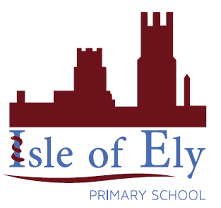                     Summer Term 1                    History – Prime Ministers and British Symbols Prime Ministers10 Downing StreetThe Prime Minister of the United Kingdom is the head of the government for the UK. The first Prime Minister was Robert Walpole.  The Prime Minister now is Boris Johnson. 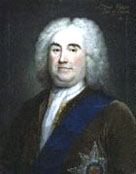 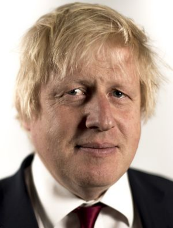 Can you name any others?10 Downing Street is the official home of the two most senior Government ministersDowning Street is in London, close to Buckingham Palace. It is only a few minutes’ walk from the Houses of Parliament. 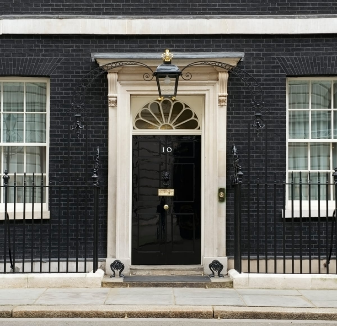 Buckingham PalaceThe Houses of Parliament Buckingham Palace has been the London home of the British king or queen since 1837.The Royal Family live in the palace for some of the year, but it is also used for important events, meetings, and receptions.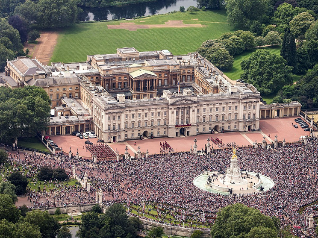 Britain’s Parliament consists of two houses:These are nobles or people born into the upper classes. They inherited their seats in the house. House of Commons –These people are elected by the public. There is an election at least once every five years. The Prime Minister is part of this.   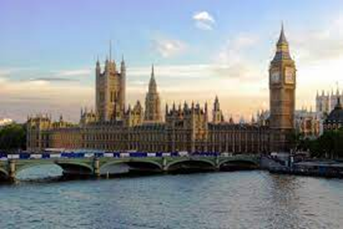 Vocabulary Vocabulary Prime MinisterThe head of an elected governmentGovernmentThe group of people with the authority to govern a countryMonarchyA form of government with a monarch at the headCabinetA team of 20 or so most senior ministers in the Government, chosen by the Prime Minister to lead specific areas like health and education. Residence The official home of a government minister or other public or official figure.Chancellor of the ExchequerThe chief finance minister of the United Kingdom, who prepares the nations annual budgets.PoliticianA person who is professionally involved in politics.